	Опросный лист для заказа конвейера ленточного    		2021 г.	Объект:________________ _ 	           	Количество 	шт.Завод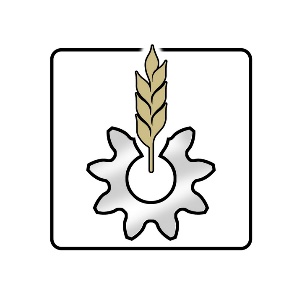 АгроспецмашКемеровская область – Кузбасс, г.Новокузнецк890437822338 3843 785-3218 3843 78-52-2389043712233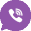 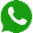 www.agrospecmash.com sales@agrospecmash.com785-321@mail.ru ПараметрПараметрЗначение/характеристикаОсновные технические параметры конвейера:Требуемая производительность, т/чОсновные технические параметры конвейера:Ширина ленты, ммОсновные технические параметры конвейера:Длина конвейера по осям барабанов, мОсновные технические параметры конвейера:Высота подъема, мОсновные технические параметры конвейера:Угол наклонаОсновные технические параметры конвейера:Тип трассы: прямая или с перегибамиОсновные технические параметры конвейера:Скорость ленты, м/сОсновные технические параметры конвейера:Роликоопора: желобчатая, прямаяПеремещаемый продукт:НаименованиеПеремещаемый продукт:Насыпная плотность, т/м3Перемещаемый продукт:Структура (размер частиц)Перемещаемый продукт:Влажность продуктаПеремещаемый продукт:Температура продуктаПеремещаемый продукт:Склонность к налипаниюУсловия работы конвейераМесто установки (на открытом воздухе/ в помещении/другое)Условия работы конвейераТемпература окружающего воздуха, °СУсловия работы конвейераВлажность окружающего воздуха, %Условия работы конвейераПродолжительность работы (часов в сутки, дней в неделю)Комплектация:Привод:– мотор-редуктор (Россия, Италия или Германия)– двигатель+муфта+редуктор+муфтаКомплектация:Лента: гладкая, шевронная,с дополнительными упорамиЗаказчик: Организация:Организация:Заказчик: ФИО Контактного лица:ФИО Контактного лица:Заказчик: Телефон:Телефон:Заказчик: Электронная почта:Электронная почта: